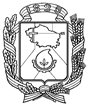 АДМИНИСТРАЦИЯ ГОРОДА НЕВИННОМЫССКАСТАВРОПОЛЬСКОГО КРАЯПОСТАНОВЛЕНИЕ08.11.2021                               г. Невинномысск                                       № 1895О реализации муниципальным образованием городом Невинномысском мероприятий по закупке контейнеров для раздельного накопления твердых коммунальных отходов в 2021 годуВ соответствии с постановлением Правительства Ставропольского края от 29 декабря . № 627-п «Об утверждении государственной программы Ставропольского края «Развитие жилищно-коммунального хозяйства, защита населения и территории от чрезвычайных ситуаций», постановлением администрации города Невинномысска от 15.11.2019 № 2141 «Об утверждении муниципальной программы «Развитие жилищно-коммунального хозяйства города Невинномысска», в целях улучшения экологической обстановки и обеспечения развития инфраструктуры по обработке и утилизации отходов производства и потребления в городе Невинномысске, постановляю:1. Определить управление жилищно-коммунального хозяйства администрации города Невинномысска уполномоченным органом администрации города Невинномысска по реализации мероприятий по закупке контейнеров для раздельного накопления твердых коммунальных отходов (далее – уполномоченный орган) за счет средств субсидии из бюджета Ставропольского края, выделяемой на реализацию мероприятий по закупке контейнеров для раздельного накопления твердых коммунальных отходов и (или) на возмещение ранее понесенных в этих целях расходов из бюджета муниципального образования города Невинномысска, в сумме 1 508 118,83 рублей и средств бюджета города Невинномысска в сумме 1 509,63 рублей, предусмотренных на софинансирование расходов указанных в настоящем пункте.2. Утвердить:1) план по реализации мероприятий по закупке контейнеров для раздельного накопления твердых коммунальных отходов на территории муниципального образования города Невинномысска в 2021 году, согласно приложению 1 к настоящему постановлению;2) показатель результативности использования субсидии из бюджета Ставропольского края, выделяемой на реализацию мероприятий по закупке контейнеров для раздельного накопления твердых коммунальных отходов и (или) на возмещение ранее понесенных в этих целях расходов из бюджета муниципального образования города Невинномысска в 2021 году (далее – субсидия), согласно приложению 2 к настоящему постановлению. 3. Уполномоченному органу:1) обеспечить расходование средств на реализацию мероприятий по закупке контейнеров для раздельного накопления твердых коммунальных отходов на территории муниципального образования города Невинномысска в строгом соответствии с условиями предоставления субсидии;2) обеспечить достижение показателя результативности предоставления субсидии, указанного в пункте 2 настоящего постановления.4. Разместить настоящее постановление на официальном сайте администрации города Невинномысска в информационно-телекоммуникационной сети «Интернет».5. Контроль за исполнением настоящего постановления возложить на заместителя главы администрации города Невинномысска Полякова Р.Ю.Исполняющий полномочия и обязанности главы города Невинномысска,первый заместитель главыадминистрации города Невинномысска                                          В.Э. СоколюкПриложение 1к постановлению администрациигорода Невинномысска	от 08.11.2021 № 1895ПЛАНпо реализации мероприятий по закупке контейнеров для раздельного накопления твердых коммунальных отходов на территории муниципального образования города Невинномысска в 2021 годуПервый заместитель главы администрации города Невинномысска				        В.Э. СоколюкПриложение 2к постановлению администрациигорода Невинномысска	от 08.11.2021 № 1895ПОКАЗАТЕЛЬрезультативности использования субсидии из бюджета Ставропольского края, выделяемой на реализацию мероприятий по закупке контейнеров для раздельного накопления твердых коммунальных отходов и (или) на возмещение ранее понесенных в этих целях расходов из бюджета муниципального образования города Невинномысска в 2021 годуПервый заместитель главы администрации города Невинномысска				        В.Э. Соколюк№ п/пНаименование мероприятияСроки исполненияОбъем финансирования, руб.Объем финансирования, руб.Объем финансирования, руб.Долевоеучастиебюджета муници-пальногообразова-ния города Невинно-мысска, %Ответственный испол-нитель№ п/пНаименование мероприятияСроки исполненияобщийобъем финанси-рованияСредства бюджетаСтавропольс-когокраясредства бюджета муниципаль-ногообразования города НевинномысскаДолевоеучастиебюджета муници-пальногообразова-ния города Невинно-мысска, %Ответственный испол-нитель123456781.Закупкаконтейнеров для раздельного накоплениятвердых коммунальных отходовIV кв. 2021 г.1 509 628,461 508 118,831 509,630,01управление жилищно-комму-нального хозяйства админи-страции города Невинно-мысска ПоказательНаименование мероприятияЗначение показателя(количество, шт.)123Количество закупленных контейнеров для раздельного накопления твердых коммунальных отходовзакупка контейнеров для раздельного накопления твердых коммунальных отходов97